Муниципальное бюджетное дошкольное образовательное учреждение «Детский сад № 27.» г. Уссурийск Уссурийского городского округаПроект«Природа родного Приморского края»Автор проектаВоспитатель:Щуковская С.Н.Паспорт проектаТЕМА «Природа родного Приморского края»Вид проекта: информационно-творческий.Срок реализации проекта: краткосрочный (сентябрь-ноябрь 2019 г.)Участники проекта: дети подготовительной к школе группы, воспитатель, родители.Ресурсы проекта: научно- методическая и дидактическая литература, аудио- и видеозаписи по теме.Актуальность проекта: Тема проекта «Природа моего родного края» выбрана мной не случайно. В современных условиях проблема экологического воспитания дошкольников приобретает особую остроту и актуальность. Именно в период дошкольного детства происходит становление человеческой личности, формирование начал экологической культуры. Поэтому очень важно разбудить в детях интерес к живой природе, воспитывать любовь к ней, научить беречь окружающий мир.Цель: Знакомить детей с уникальной природой родного края, с разнообразием флоры.Задачи:Систематизировать знания об окружающем мире.Формировать элементарные представления о взаимосвязях в природе.Воспитывать любовь к природе родного края, восприятие её красоты и многообразия.Развивать поисково-исследовательскую деятельность детей.Расширять и систематизировать знания о растительном мире Приморского края. Развивать познавательный интерес к объектам окружающего нас мира через чтение стихов о природе, через практическую деятельность.Развивать связную речь, обогащать словарь детей, образное и вариативное мышление, фантазию, воображение, творческие способности.Ожидаемые результаты проекта:Расширение знаний о растительном и животном мире Приморского края.Будут бережно относиться к природе, овладеют навыками экологически безопасного поведения в природе.Сформируется стремление к исследованию объектов природы.Научатся вести наблюдения за отдельными объектами природы, проводить простейшие исследования (сравнения) некоторых видов растений.Развитие у детей любознательности, творческих способностей, познавательной активности, коммуникативных навыков.Овладеют практическим умением изготовления из природного материала поделок.Этапы проектаЭтап подготовительныйПоисковая работа по подбору иллюстративного материала по теме «Деревья и кустарники»;Просмотр презентации «Деревья Приморского края»;Просмотр презентации «Виды клёнов растущих в городе Уссурийске»;Чтение сказки «Сказка о крылатках»;Отгадывание загадок о деревьях и кустарниках;Чтение стихотворений о деревьях и кустарниках.Подвижные игры «К названному дереву - беги», «Найди листок, как на дереве»;Домашнее задание для детей и родителей – совместный сбор и сушка листьев различных деревьев и кустарников, семян и плодов.Этап основнойБеседа с детьми «Деревья нашего края»;Разучивание стихотворений И.Бунина «Лес точно терем расписной…», З.Федоровской «Осень»;Дидактические игры «С какого дерева листок?», «Деревья, листья, плоды»;НОД «Сердце осени»;Выполнение поделок из засушенных листьев;Изготовление гербария «Деревья и кустарники Приморского края».Этап заключительныйОформление выставки «Осенний калейдоскоп.»Содержание работы в процессе реализации проекта:Беседа на тему: «ЧТО ТАКОЕ ПРИРОДА?»Цель: Сформировать понятия «природа» и «не природа»; живая и неживая природа.Развивать память и мышление детей.Воспитывать чувство бережного отношения к природе.Оборудование:Комплекты карточек «Природа – не природа», «Живая и неживая природа»; природный материал; игрушки; рисунки с изображением людей, животных и растений.Содержание беседы:Сформировать у детей понятия «Природа и не природа».Природа – это то, что существует в независимости от человека; не природа – это то, что сделано руками человека.Классификация окружающих предметов, объектов на природу и не природу.Дидактическая игра «Природа – не природа».Ввести понятия живая и неживая природаЖивотные и растения как живые существа могут дышать, питаться, двигаться, расти, размножаться, умирать.Неживая природа – солнце, вода, небо, облако, земля, ветер и т.п.Живая и неживая природа - общий дом для всех живых существ.Дидактическая игра «Кто в домике живёт?».Прогулка «НАБЛЮДЕНИЕ ЗА СЕЗОННЫМИ ИЗМЕНЕНИЯМИ В ПРИРОДЕ»Цели:        Формировать понятия о явлениях природы (убывание дня, пребывание ночи, иней, заморозки).Закреплять знания о солнце (светит, но не греет).Ход наблюдения:Серый день короче ночи,Холодна в реке вода.Частый дождик землю точит,Свищет ветер в проводах.Опадают листья в лужи,Хлеб убрали в закрома.До прихода зимней стужиУтепляются дома.Беседа с детьми.Ноябрь – последний месяц  осени.Какие изменения произошли в природе?   (ответы детей)Листва с деревьев облетела, травы побурели, небо почти всё время затянуто облаками. Часто идут холодные дожди. Солнце выглядывает редко.Ребята, а греет ли оно?    (ответы детей)А заметили ли вы что дни стали короче, длиннее стали ночи?  (ответы детей)По ночам стало морозно. А утром звонко хрустит молодой лёд на лужах, трава и опавшие листья покрываются инеем. Летят первые серебряные звёздочки – снежинки. Поэтому позднюю осень называют «серебряной». А про ноябрь говорят, что он родной брат зиме.Как вы думаете, почему так говорят?   (ответы детей)А теперь я прошу вас отгадать загадку:И не снег, и не лёд,А серебром деревья уберёт.     (иней)Трудовая деятельность.Сгребание опавших листьев в небольшие кучки.Подвижная игра: «Листопад».Консультация для родителей«УЧИТЕ ДЕТЕЙ ЛЮБИТЬ ПРИРОДУ»Цель: привлечение родителей к экологическому воспитанию детей.        Уважаемые родители! Воспитывайте у детей любовь и бережное отношение к природе. Учите их правильно вести себя в лесу, на лугу, у водоёмов. Рассказывайте, как губительно на обитателей леса действует шум, об опасностях пожаров, о том, что нельзя портить деревья, добывать берёзовый сок, разорять гнёзда, муравейники, засорять водоёмы и многое другое. Уже в дошкольном возрасте дети должны УСВОИТЬ и ЗНАТЬ:  - Надо охранять и беречь природу.  - Надо осторожно вести себя в природе и помнить, что в лесу, на лугу, водоёме живут постоянные жители (звери, птицы, насекомые, рыбы), для которых эта среда родной дом! Поэтому нельзя разрушать его. Нельзя портить растения, собирать цветы, мусорить, шуметь. Нельзя забирать живые существа из мест их обитания.   - Надо заботливо относиться к земле, воде, воздуху, поскольку это среды где существует всё живое.   - Воду следует расходовать экономно, так как без неё не могут жить растения, животные, люди.И ещё совет: все знания закрепляйте,  используя вопросы-ситуации, которыми так богата наша жизнь. Например: - Вова с мамой пошли собирать в лес грибы.«Мама, мама, смотри, птичка летает так низко, что я смогу её поймать. Пусть она поживёт у нас дома».«Нет, этого делать нельзя», - ответила мама.Почему она так ответила Вове?- Серёжа с мамой и папой пошли на речку. Близко у берега плавало много маленьких рыбок.«Дайте мне баночку, я наловлю рыбок», - попросил Серёжа родителей.«Нельзя их ловить», - сказал папа и объяснил почему.Что рассказал папа Серёже?Непосредственная образовательная деятельностьпо   экологии в подготовительной к школе группе на тему«КАК ГОТОВЯТСЯ ЗВЕРИ К ЗИМЕ»Задачи:Закреплять знания детей о диких животных. Расширять представление об их образе жизни. Познакомить с тем, как звери готовятся к зиме.Воспитывать любовь к животным, доброе отношение к ним.Оборудование:Картинки  с изображениями зверей. Маски лисы,  зайца, белки, ежа, волка,  медведя.Содержание:Ребята, какое сейчас время года?   (ответы детей).Верно, поздняя осень, и совсем скоро наступит зима. К зиме готовятся все. Как мы с вами готовимся к зиме? (ответы детей).В лесу звери тоже готовятся к зиме, и каждый по-своему.Сегодня мы поговорим о том, кто как в лесу готовятся к зиме. А помогут в этом герои, переодетые в лесных жителей. Очерёдность их вы будете определять, отгадывая загадки.  Кто в лесу глухом живёт,Неуклюжий, косолапый?Летом ест малину, мёд,А зимой сосёт он лапу.(выходит медведь и рассказывает, как он приготовился к зиме)Осенью у нас медведей забот не мало. Во-первых, мы линяем. Во-вторых, надо позаботиться о надёжном убежище, где можно спокойно проспать до весны. Но чтобы спокойно спать, нам нужно накопить запас жира, а это делается летом и в начале осени, ведь в это время для нас медведей, много еды: созрели ягоды, всюду много насекомых, с большим удовольствием мы лакомимся медком диких пчёл и ос. Накопим жиру, и спать можно ложиться в берлогу.Повыше кошки рост,Живёт в норе, в лесу,Пушистый рыжий хвост –Все знаем мы … (лису)(выходит лиса и рассказывает, как она приготовилась к зиме)А мы, лисы, к зиме тоже меняем шубку на более тёплую и пушистую. В сказках лиса самая хитрая. А на самом деле я не хитрее других зверей. Если бы не мои зоркие глаза, острый слух, то ни какая хитрость не спасла бы меня от волков и собак. Чтобы лягушку поймать, мне особой хитрости не требуется. И главную добычу – мышей, я нахожу без всяких трудов. Догнать зайца нам трудно, разве что случайно столкнёмся с косым или набредём на зайчонка.Что за зверь зимой холоднойХодит по лесу голодный?На собаку он похожЧто не зуб – то острый нож!Он бежит, оскалив пасть,На овцу готов напасть.(выходит волк и рассказывает, как он приготовился к зиме)Мы, волки, зимой собираемся в стаи. Осенью я линяю, к зиме шерсть у меня становится густой. В сильные морозы, прячемся мы в логове, так называется наше жилище. Мы ловим зайцев, маленьких птичек. Но главная добыча – олени и лоси. Из-за постоянных поисков пищи многие считают, что мы приносим вред. Но это не так, мы наподаем только на слабых и больных животных.Мчится без оглядки,Лишь сверкают пятки,Мчится, что есть духу,Хвост короче уха.Всех зверёк пугается,Под кустом спасается.(выходит заяц и рассказывает, как он приготовился к зиме)Звери от врагов кто в дуплах спасается, кто под снегом, кто в норах. А я ничего этого делать не умею. Врагов у меня много. И, всё-таки, я живу не тужу. Выручают меня чуткие уши, быстрые ноги и неприметная шубка. Осенью я линяю: вместо серой у меня вырастает снежно-белая шёрстка. Кормлюсь я по ночам, так безопаснее. Ем веточки деревьев, кору.Кто по ёлкам ловко скачетИ взлетает на дубы?Кто в дупле орехи прячет,Сушит на зиму грибы?(выходит белка и рассказывает, как она приготовилась к зиме)Летом я ходила в своей летней шубке. А зимой я надеваю тёплую шубку другого цвета, она мне помогает прятаться среди веток деревьев от врагов. На зиму я сушу грибы на ветках деревьев. Делаю запас орехов в дупле. Мне не страшна ни какая зима. И шубка у меня незаметная, и еды запасла много. Вот так я приготовилась к зиме.Весь в колючках,Ворчит, как злючка,Чуть испугается,В клубок свивается.(выходит ёжик и рассказывает, как он приготовился к зиме)Осенью я готовлю себе дом для зимовки. Мой дом называется нора. Я нанизываю себе на спину листики, а в норе их стряхиваю. Делаю себе мягкую, тёплую постельку. Потом заберусь в свою нору, зароюсь в листья и засну сладким сном на всю зиму. Придёт зима накроет мою нору сугробом и буду я спать, как под пушистым одеялом, тепло мне. Так и просплю я всю зиму до весеннего солнышка.ФизкультминуткаИгра «Лиса и зайцы»Дети – зайцы, воспитатель – лиса, находятся в противоположных концах игровой комнаты. Зайцы «скачут» на поляне, грызут кору деревьев, по сигналу «Лиса!» приседают на корточки, группируются, замирают, превращаются в «снежные комочки». Лиса ходит среди зайцев, ищет, приговаривает: «Куда же подевались эти зайцы? Один снег кругом лежит!». Если замечает, что кто-то из зайцев шевелится или смеётся, она выводит его из игры. Дидактическая игра «Кто, где живёт?»Кто юркнул в дупло?   (белка)Кто спрятался в нору?   (лиса)Кто забрался под листья?    (ёж)Кто укрылся под кустом?    (заяц)Кто залёг в берлогу?  (медведь)Ребята, теперь вы убедились, что не только люди, но и звери готовятся к зиме?(ответы детей) Дидактическая игра экологического содержания«ПТИЦЫ НАШЕГО КРАЯ»Цель игры:Формировать обобщённые представления у детей о зимующих и перелётных птицах нашего края, их повадках, внешнем виде, питании, местах обитания.Учить различать птиц по внешнему виду и находить их на картинках.Устанавливать связь между исчезновением корма и отлётом.Знакомить с основным отличием зимующих и перелётных птиц: отличия в питании.Развивать память, внимание, речь.Воспитывать любовь к природе родного края.Варианты игры:«Найди перелётных и зимующих птиц»Детям предлагаются картинки с изображениями перелётных и зимующих птиц. На одну сторону магнитной доски с помощью магнитов они прикрепляют перелётных, а на другую зимующих птиц.«Найди по описанию»Педагог даёт описание птицы: внешний вид, особенности образа жизни, некоторые повадки и т.п. Ребёнок находит птицу по картинке либо фотографии.«Найди, кого назову»Необходимо найти птицу по названию, используя дидактический материал.«Опиши, а мы отгадаем»Ребёнок может описать птицу или назвать несколько отличительных признаков, не говоря название птицы. Дети отгадывают.«Кого не стало?»Воспитатель предлагает детям посмотреть на птиц, а потом закрыть глаза. В это время педагог убирает картинку с одной из птиц. Дети по памяти называют, какой птицы не стало.Беседа на тему «ДЕРЕВЬЯ НАШЕГО КРАЯ»Цели:1.Закреплять названия деревьев, которые растут на территории Приморского края.2.Дать понятие о хвойных и лиственных деревьях.3.Воспитывать чувство любви к природе родного края.Оборудование: Предметные картинки, листья деревьев.Содержание беседы:Воспитатель: Дети отгадайте загадку:Его весной и летоммы видели одетым,а осенью с бедняжки                    сорвали все рубашки.     (дерево)Сегодня мы поговорим о деревьях, которые растут на территории нашего края.Деревья бывают лиственные и хвойные. Лиственные деревья – это те, которые имеют листву. Деревья,  у которых вместо листьев «иголки», иначе их именуют хвоинками, называют хвойными. Осенью лиственные деревья сбрасывают листочки, а хвойные сохраняют свои хвоинки целый год. Поэтому про них говорят: зимой и летом одним цветом.-Ребята, назовите лиственные деревья, которые растут в нашем крае?-Назовите хвойные деревья?-Скажите, а где растут деревья, где вы их встречали?    (ответы детей)(В лесу, в саду, в парке, во дворах домов, вдоль дорог и т.д.)Педагог предлагает внимательно рассмотреть картинку дерева.-Посмотрите внимательно на это дерево. У него есть ветки, листья.А что ещё есть у дерева?   (ответы детей)Дидактические игры.Игра «От какого дерева лист?» -Лист клёна. Лист какой? – Кленовый.-Лист берёзы…-Лист липы…-Лист тополя…-Лист рябины… Игра «Чьи плоды?»Жёлуди растут на … дубе;гроздья рябины растут на … рябине;яблоки растут на … яблоне;круглая шишка на … сосне;длинная шишка на … ели.Физкультминутка:Мы вокруг берёзы Весело пойдём,                       Дети становятся в круг и идут,Руки вверх поднимем,             поднимают,Покружимся слегка.                 кружатся,И подбросим листьяВверх под облака.                    делают движения подбрасывания.Игра «Назови ласково»Ель – ёлочка, сонна – сосёнка, берёза – берёзонька, шишка - шишечка, ветка – веточка.Ребята, а надо ли беречь и охранять деревья, ведь их так много?(рассуждения детей)ЦЕЛЕВАЯ ПРОГУЛКА ОСЕНЬЮ«НАБЛЮДЕНИЕ ЗА КЛЁНОМ  ЯСЕНЕЛИСТНЫМ»Цель:1.Расширить и уточнить знания детей о клёне.2.Познакомить с характерными особенностями клёна, по которым его можно выделить среди других деревьев.3.Рассмотреть его ствол, ветви, плоды.4.Воспитывать желание любоваться красотой дерева. Словарь: клён, ясенелистный, крылатка, морозостойкий, засухоустойчивый, быстрорастущий.    Ход наблюдения: Воспитатель Ребята перед нами дерево, которое называется клён. Есть много видов клёна. Вид нашего клёна называется –ясенелистный или американский.  Воспитатель: Ребята, посмотрите на это дерево. Где его можно встретить?Ответы детей (Оно растёт в садах, парках, около домов, в лесу.)У клёна много достоинств. Клён морозостойкий. Что это значит? (Ответы детей: стойко держится на морозе, не боится его). Это очень важно для дерева, так как помогает выжить в лютые морозы.А ещё клён засухоустойчивый. А то как понимать? (Ответы детей: клён устойчив к засухе.) Что такое засуха? (Ответы детей: отсутствие влаги, воды). Ещё клён дерево быстрорастущее. Как вы понимаете слово «быстрорастущий»? (Ответы детей: тот, кто быстро растёт). А растёт клён очень быстро.Воспитатель: Скажите, что примечательного у этого дерева? Чем оно отличается от других деревьев?(Ответы детей: его семена).Воспитатель: отгадайте загадку:Малые детки сидят на ветке,Как подрастут на землю упадут. (семена)Воспитатель: Вы обратили внимание на семена клёна. Дети, плод клёна называется – крылатка. Эти гроздья крылаток будут висеть до глубокой осени. Но, только подует сильный ветер, и множество маленьких вертолётиков, со спрятанными в них семенами, улетят подальше от родительского ствола. Зацепятся за землю, укроется листочками, и будут ждать весны, чтобы прорасти.Дети, скажите пожалуйста, почему семя клёна получило название «крылатка»? (Ответы детей: семена клёна похожи на крылышки).Воспитатель: У кленового семени есть два крыла:Хоть и не птица,       А с крылом родится;    И обычай - птичий:  С ветки сорвётся-    По воздуху вьётся.Ребята, давайте проведём опыт. Возьмите семя-крылатку клёна и понаблюдайте, как оно летит. (Дети проводят наблюдение-опыт. Делают вывод: при падении семя клёна вращается, чтобы ещё дальше улететь от дерева-родителя.)          Письмами летят крылатки На дорожки и площадки                                                         И не знает почтальон       Для кого их пишет … (клён)Воспитатель: Давайте дети соберём листья и крылатки клёна ясенелистного для нашего гербария.Дополнительный материалСказка о крылаткахКрылатки – семена детки клёна. Всё лето мама-клён бережно растила своих деток, грея их на солнышке и прикрывая листвой от дождя. К концу лета детки крылатки стали большими, и у каждого выросло тонкое нежное крылышко. Крылатки висели на маме-клёне и тихо переговаривались. Они мечтали и строили планы на будущее.«Я полечу вон к той веранде - говорила одна крылатка - где нет ни одного дерева. Там я буду жить, расти и всем радость нести.»«А я - мечтала другая крылатка, - хочу жить около скамейки, вырасту большим клёном, люди будут сидеть на скамейке и любоваться мною. А в жару я их от солнца укрою своей пышной листвой…»Наступила осень, мама-клён говорит своим деткам-крылаткам: «Детки мои милые. Скоро наступят для нас тяжёлые, холодные дни. Летите вы скорее на землю вместе с братьями-листьями. Лягте вы на землю плотнее. Прикройтесь опавшей листвой, а придёт зима, накроет вас снегом пушистым. Будет ещё теплее, так вы зиму и перезимуете. А весной солнышко пригреет, снежок растает. Вот тут вы время зря не теряйте, а скорее прорастайте. И вырастут из вас новые клёны.»Послушные у мамы-клёна детки-крылатки, дунул ветер, и полетели они в разные стороны, замахали на прощание маме-клёну своими крылышками.Настольная игра«КАК ЗОВУТ ТЕБЯ ДЕРЕВЦЕ?»Предложить детям настольную игру экологического содержания.Цель:Знакомить детей с различными видами деревьев и их отличительными признаками: формой листьев, цветами, плодами.Развивать внимание, воображение, мелкую моторику пальцев рук.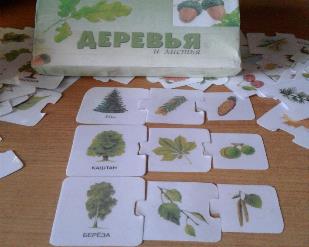 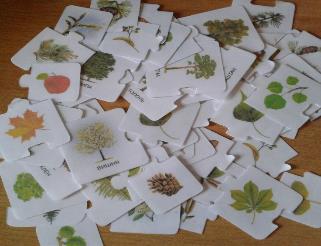 НОД «Хвойные деревья наших лесов»Тема:  «Хвойные деревья наших лесов»Цель: Познакомить детей с видами хвойных деревьев, растущих в лесах Приморского края.Задачи:Закрепить и углубить знания детей о ели и сосне, как о представителях  хвойных деревьев.Формировать умения сравнивать эти деревья, видеть между ними сходства и различия.Развивать у детей мышление при отгадывании загадок.Развивать воображение при перевоплощении в деревья, по возможности передавая их характерные особенности.Развивать умение путём логического мышления находить ответы на поисковые вопросы.Воспитывать у детей гуманное отношение к природе, желание её сохранить.Словарная работа:Ввести в словарь детей слова: хвоя, хвойные; активизировать их в речи.Учить детей образовывать прилагательные от названий деревьев.Передавать свои тактильные ощущения.Предметно-развивающая среда:Аудиозапись «Шум леса».Схема «Строение дерева».Разрезные схемы-картинки.Картинки-иллюстрации ели и сосны.Веточки, шишки и семена ели и сосны на каждого ребёнка.Интеграция образовательных областей:Познание, коммуникация, здоровье, социализация.Содержание непосредственно образовательной деятельности:1.Организационный момент.Ребята, у нас сегодня необычный день. Как вы думаете, почему?   (рассуждения детей)А у вас хорошее настроение? (ответы детей)Давайте поделимся хорошим настроением с нашими гостями.Ручки, ручки просыпайтесь, здравствуйте!Пальчики сердитые, здравствуйте!И ладошки наши крошки, здравствуйте!И улыбки, и улыбки, здравствуйте!Все друг другу улыбнитесь, здравствуйте!Поцелуй волшебный всем пошлите, здравствуйте!Ну, что ж, ребята, я надеюсь, что ваше хорошее настроение передалось гостям, которые вместе с нами окунуться в мир детства.2.Основная часть.Ребята, а вы любите отгадывать загадки?  (ответы детей)Я предлагаю вам отгадать загадку.Включается аудиозапись «Шум леса».Загадка:Нам в дождь и зной поможет друг,Зелёный и хороший,Протянет нам десятки рукИ тысячи ладошек.                             (Дерево)(ответы детей)Ребята, а как вы думаете, где растут деревья?(ответы детей)А где растёт деревьев больше всего?Дети: в лесу.Давайте представим, что мы оказались в лесу, и… превратились в деревья.Разминка познавательного характера «Станем мы деревьями».Станем мы деревьями,Сильными, большими.Ноги – это корни,Их расставим шире,(Ставят ноги на ширине плеч, руки на пояс.)Чтоб держали дерево,(Ставят один кулак на другой.)Падать не давали,Из глубин подземныхВоду доставали.(Наклоняются, складывают ладони чашечкой.)Наше тело – прочный ствол.(Разгибаются, проводят ладонями вдоль тела сверху вниз.)Он чуть-чуть качается(Покачиваются из стороны в сторону.)И своей верхушкой(Складывают ладони шалашиком.)В небо упирается(Поднимают соединённые руки над головой.)Наши руки – ветви(Раскрывают ладони, разводят пальцы в стороны.)Крону образуют.(Смыкают пальцы.)Вместе им не страшно,(Качают головой.)Если ветры дуют.(Качают поднятыми руками.)Итак, дети, что общего в строении всех деревьев?(Предполагаемый ответ детей: корень, ствол, ветви ,листья.)Работа со схемой «Строение дерева».У вас  на столах разрезные картинки, отражающие строение дерева. Соберите их так, чтобы все части дерева были расположены правильно.Сегодня, мы будем говорить о деревьях, которые вы много раз видели. А чтобы узнать, что это за деревья, давайте поиграем.Игра «Отгадай загадку – покажу отгадку».Как только вы отгадаете загадку, на доске появится отгадка.Её всегда в лесу найдёшь –Пойдём гулять и встретим.Стоит колючая, как ёж,Зимою в платье летнем.             (Ель)У меня длинней иголки,Чем у ёлкиОчень прямо я расту, в высоту,Если я не на опушкеВетви только на макушке.            (Сосна)Молодцы!Мне понравилось, как вы все вместе и дружно отгадывали мои загадки.Эти два дерева очень похожи друг на друга. Чем они похожи?Предполагаемый ответ детей: у них есть иголочки.Педагог: Иголочки – это листочки, которые всегда зелёные и не боятся холода. Они приспособились к зимним условиям и не опадают. Листочки-иголочки иначе называют хвоя. А деревья с хвоёй называют … (хвойные).(Предполагаемый ответ детей.)Познакомимся с этими деревьями поближе. Вы узнаете о них что-то новое и интересное.Я принесла веточки хвойных деревьев. Осторожно сорвала нижние веточки  на дереве. Погибнут теперь деревья? Нет, это не повредит им, потому что корни и ствол не повреждены. Но без надобности, конечно, нельзя рвать ветки.Посмотрите на вашем столе лежат эти веточки. Посмотрите на них.Рассматривание веток ели и сосны.А теперь, возьмите в руки и потрогайте их хвоинки. Какие они?(Предполагаемые ответы детей: зелёные, колючие, острые.)Одинаковы ли они по размерам?(Предполагаемые ответы детей: нет, одни длинные, другие – короткие.)Верно. Как вы думаете,  веточки с короткими хвоинками принадлежат какому дереву?(Ответы детей.)Правильно эта веточка с ёлочки. Как называют веточку, если она с ели?Дети: Еловая.Игровое упражнение «Поздороваемся!»Ёлочка хочет с вами поздороваться. Положите на стол правую руку вверх ладошкой, а ёлочка пройдёт и со всеми поздоровается. Только будьте, пожалуйста, вежливы.Педагог веточкой ели дотрагивается до ладошки каждого ребёнка и здоровается «Здравствуй, Полина!», а дети «Здравствуй, ёлочка!»Педагог выдвигает картинку ели на первый план.Посмотрите на картинку. Какие веточки по размеру растут на самом верху ели? А внизу?(Ответы детей.)Теперь, ребята, возьмите еловую ветку в руки. Внимательно рассмотрите её хвоинки. Посмотрите, хвоинки у неё колючие, а ещё и не дружные. Растут на ветках по одной друг за другом.Физкультминутка.Есть в лесу три полочки:(хлопаем в ладоши)Ели-ёлки-ёлочки.(руки вверх, в стороны, вниз)Лежат на елях небеса,(руки вверх, встать на носочки)На ёлках -  птичьи голоса.( руки в стороны, махи руками)Внизу на ёлочках роса.(руки вниз, присели)Давайте познакомимся с другим деревом.Педагог выставляет картинку сосны.Как называется это дерево?Дети: Сосна.В какой части дерева располагаются ветки сосны?(Ответы детей.)Педагог показывает ветку с сосны.Вот ветка с сосны, если с сосны, то  она какая?Дети: Сосновая.Возьмите сосновую веточку в руки. Рассмотрите её хвоинки. Чем они отличаются от еловых хвоинок?Дети: Они длиннее еловых хвоинок.Правильно. А теперь посмотрите дружные ли они? Сколько хвоинок растёт вместе у сосны?Дети: По две.Разломите хвоинки от сосны и ели. Они чем-то пахнут?Дети: Ёлкой, хвоёй.Вам нравится этот запах?(Ответы детей.)Запах этот приятен, убивает многие бактерии и уберегает нас от простуды. Поэтому так полезно гулять среди этих деревьев.А что растёт на хвойных деревьях?Дети: Шишки.Рассматривание шишек с хвойных деревьев.У вас на столах лежат шишки ели и сосны. Рассмотрите их. Они во многом отличаются друг от друга. Сравните их по размеру. Обратите внимание на их форму. Одна из них продолговатая – это шика ели, другая округлая – сосны.Эксперимент с семенами.Между чешуек шишек созревают семена. Они тоже перед вами. Возьмите их в руку и подуйте. Что произошло?(Ответы детей.)Они полетели. А на что они похожи?(Высказывания детей: на стрекозу, на вертолёт и т.п.)Вот так их от дерева-мамы разносит ветер. Они падают на землю, и вырастает из них маленькая ёлочка или сосна. Много лет растёт она чтобы стать могучим деревом.Игра «С чьей ветки детки?»Перед вами лежат веточки хвойных деревьев и шишки. Надо к каждой ветке положить соответствующую шишку. Назвать с какого дерева шишки.Итак, ребята, лес, в котором растут только ели, называется … (еловый);лес, в котором растут только сосны, называется … (сосновый).Сосновые и еловые леса, называют … (хвойными лесами).3.Заключение.Ребята, что нового вы узнали сегодня?Высказывания детей.Ребёнок:Даже ёлки мы вначалеОт сосны не отличали.Раз растут иголочки,Значит это ёлочки,А, когда на ветку елиМы поближе посмотрелиОказалось, что онаНе такая, как сосна.Творческая деятельность.Я предлагаю вам расположить ваши веточки вот на этой поляне (заранее подготовлена поляна из плотного картона), и превратить её в хвойный лес.Сегодня вы были молодцы. Мне очень приятно было с вами общаться. На прощанье я подарю вам по шишке. Наш детский сад похож на большую шишку, в которой находится много маленьких семян, также, как в нашем саду много вас, ребят. Когда семена упадут на землю, они прорастут и превратятся в могучие деревья, которые украшают нашу землю. Вы тоже, когда подрастёте, можете украсить землю добрыми делами и поступками.Чтение стиха А.Яшина «Покормите птиц зимой».Цель:С помощью содержания стиха показать детям как тяжело приходится птицам зимой. Способствовать появлению чувства сострадания к пернатым друзьям.Воспитывать любовь к птицам.Покормить птиц зимой!Пусть со всех концовК вам слетятся, как домой,Стайки на крыльцо.Небогаты их корма.Горсть зерна нужна,Горсть одна – и не страшнаБудет им зима.Сколько гибнет их – не счесть,Видеть тяжело.А ведь в нашем сердце естьИ для птиц тепло,Разве можно забывать:Улететь могли,А остались зимоватьЗаодно с людьми,Приучите птиц в морозК своему окну,Чтоб без песен не пришлосьНам встречать весну!Беседа по содержанию стиха:Почему надо подкармливать птиц зимой?От чего птицам так тяжело приходится зимой?Чем бы вы стали подкармливать птиц?Как вы думаете, много ли птиц гибнет зимой?Что вы сделаете для того, чтобы птицы слетались к вашему крыльцу?        КОНСТРУИРОВАНИЕ ИЗ БРОСОВОГО МАТЕРИАЛА
«КОРМУШКА ДЛЯ ПТИЦ»Цель:  учить конструировать кормушки для птиц, используя бросовый материал.Материалы и оборудование: пластиковые бутылки, коробки из-под соков; ножницы.ТРУД В ПРИРОДЕ: УСТАНОВКА КОРМУШЕК ДЛЯ ПОДКОРМКИ ПТИЦ.Цель: Подвесить изготовленные кормушки. Разложить в них корм.Учить проявлять заботу о птицах.ЭКОЛОГИЧЕСКОЕ  РАЗВЛЕЧЕНИЕна тему: «Лесная прогулка»ЗАДАЧИ:Формирование элементарных экологических знаний и представлений у детей.Воспитание любви к природе, чувства доброго, бережного отношения ко всему живому.Максимально реализовать свои двигательные возможности на положительном эмоциональном фоне в предложенных ситуациях.ПРЕДВАРИТЕЛЬНАЯ  РАБОТА:-  заучивание стихов, названия и девиз команд;- проведение беседы о правилах поведения в лесу;- повторить правила эстафет.СОДЕРЖАНИЕ:Звучит запись звуков леса. Дети садятся на стульчики.В.: Ребята, сегодня мы будем говорить о земной красоте, о природе.  А как вы думаете, что такое природа?Высказывания детей.        Ребёнок: Природа – это дом, украшенный трудом. В любой мороз и зной устроен и приветлив.В.: Скажите, что является домом для человека? (дом в котором каждый из нас живёт)Что является домом для зверей? (лес, поле, горы)Что является домом для рыб? (река, озеро, море)Наша планета ЗемляОчень щедра и богата.Горы, леса и поля –Дом наш родимый ребята.Солнышко рано встаёт,Лучиком день начинает.Весело птица поёт,Песнею день начинает.Включается запись голосов птиц.В.: Ребята, а надо ли беречь и охранять природу?Дети: Да.В.: А вы знаете эти правила?Дети: Да.В.: Сейчас мы проверим.Если в лес пришёл гулять,Свежим воздухом дышатьБегай, прыгай и играй,Только ,чур, не забывай …Ребёнок:Что в лесу нельзя шуметь,Даже очень громко петь:Испугаются зверюшки,Убегут с лесной опушки.Ребенок:Ветки дуба не ломай,Никогда не забывайМусор с травки убирать.Зря цветы не надо рвать.Ребёнок:Из рогатки не стрелять:Ты пришёл не убивать!Ребёнок:Бабочки пускай летают,Ну, кому они мешают?Здесь не нужно всех ловить,Топать, хлопать, палкой бить.Ребёнок:Ты в лесу всего лишь гость.Здесь хозяин – дуб и лось.Их покой побереги,Ведь они нам не враги!В.: Молодцы ребята, с вами можно ходить в лес гулять.Давайте представим, что мы с вами станем деревьями.Проводится разминка «Станем мы деревьями».Станем мы деревьями,Сильными, большими.Ноги – это корни,Их расставим шире,(Ставят ноги на ширине плеч, руки на пояс.)Чтоб держали дерево,(Ставят один кулак на другой.)Падать не давали,Из глубин подземныхВоду доставали.(Наклоняются, складывают ладони чашечкой.)Наше тело – прочный ствол.(Разгибаются, проводят ладонями вдоль тела сверху вниз.)Он чуть-чуть качается(Покачиваются из стороны в сторону.)И своей верхушкой(Складывают ладони шалашиком.)В небо упирается(Поднимают соединённые руки над головой.)Наши руки – ветви(Раскрывают ладони, разводят пальцы в стороны.)Крону образуют.(Смыкают пальцы.)Вместе им не страшно,(Качают головой.)Если ветры дуют.(Качают поднятыми руками.)В.: Ребята, а знаете ли вы, что за порядком в лесу следит человек. Ещё он проявляет заботу о больных зверях, подкармливает зимой птиц.Как называется профессия этого человека?Дети: Лесник.Сценка «На лесной опушке».Девочка:Лапы ёлок прикрыли избушку, где живёт дядя Вася – лесник. Приходите к нему на опушку – всех приветливо встретит старик.Дядя Вася про птиц нам расскажет, вспомнит, как подстерёг он лису, самый лучший малинник покажет и грибные местечки в лесу.Дядя Вася:(Выходит из избушки и садится на пенёк. Дети подходят к нему, и присев на корточки, слушают его.)Лес не только для нашей забавы,Он -  богатство России.Все деревья в нём, ягоды, травыНам на пользу, друзья, взращены.Каждый куст берегите, ребята!Где росток ты увидишь простой,Вырастет дуб в три обхвата,Березняк иль малинник густой.А уж сколько орехов и ягод!Так, пожалуй, считать – не сочтешь?Сердцу любо, коль знаешь, что за годВ сосняке разрослась молодёжь.Хорошо здесь в избушке просторной,Дядя Вася гостям своим рад.В.: Мы готовились заранее.И начнём соревнование.Две команды есть у нас.Они просто суперкласс.Одна команда «Светлячки», а вторая  «Лесовички».Представление команд.Первая команда:Наша команда – «Светлячки».Наш девиз: «Беречь леса, поля и реки, чтоб сохранилось всё навеки».Вторая команда:Наша команда – «Лесовички».Наш девиз: «Будем лес любить, оберегать, будем взрослым в этом помогать».В.: Ну, а теперь, задание командам.Команда «Светлячки» отгадайте загадку:Все обходят это местоЗдесь земля как будто тесто,Здесь осока, кочки, мхи –Нет опоры для ноги.(болото)Команда «Лесовички» отгадайте загадку:Кто с высоких тёмных сосенВ ребятишек шишку бросил?И в кусты через пенёкПромелькнул как огонёк?(белка)В.: Правильно, а сейчас задание. Вы превращаетесь в белок, которые должны перенести шишку к себе в дупло через болото.Эстафета «Белка».На линии старт финиш стоит корзина с шишками. Первый ребёнок по команде «на старт, внимание, марш!» начинает выполнять задание. Добегает до обручей, прыгает из обруча в обруч на двух ногах. Берёт шишку из корзины и возвращается с ней обратно бегом.  Кладёт шишку в пустую корзину, стоящую перед командой. Передаёт эстафету следующему и встаёт в конец колонны. Побеждает та команда, которая быстрее выполнила задание.В.: Эстафета «Кто больше соберёт грибов».Раз, два, три грибочки собери!На полу разбросаны грибы (съедобные и несъедобные). По команде дети разбегаются и начинают собирать съедобные грибы. Один гриб взял, принёс, положил в корзину. Когда соберут все грибы, подсчитывается количество собранных. Кто больше соберёт, тот победил. Если в корзине обнаружится ядовитый гриб – штраф.В.: Помните ребята, мы с вами ходили в лес и собирали там мусор, который оставляют после себя нехорошие люди.Сейчас мы посмотрим, как вы быстро и чисто убираете мусор.Эстафета «Собери мусор».На пол высыпается из мешка мусор (бумажки, пластиковые бутылки, фантики и т.п.). Дети по команде собирают мусор в свою корзину. Побеждает та команда, которая быстрее наполнит свою корзину мусором.В.: Ребята, сегодня вы были и ловкими, и смелыми, быстрыми и умелыми, дружными и задорными. А главное мы поговорили о том, как важно беречь природу. И хочется думать, что никто из вас не сорвёт цветок, не сломает ветки, не разорит птичьего гнезда, не оставит за собой мусор, не разведёт костёр. Так ли это?Дети: да.В.: Ребята! Мы любим лес в любое время года.Мы слышим речек медленную речь…Всё это называется природой,Давайте же всегда её беречь!Ребёнок:Лес нам надо охранятьВ нём костров не разжигать,Надо лесу помогать,И деревья сохранять.Ребёнок:Охранять мы вместе будемЭтот сказочный народ:Зайцы, лисы,Волки, птицы,Ели, клёны и дубы.Эти дивные поляны нам природою даны. РИСОВАНИЕ на тему «БЕРЕГИТЕ ПРИРОДУ!»Цели:Расширять представления детей о растительном и животном мире.Учить отображать в рисунке собственные замыслы.Развивать творческие способности, воображение.Воспитывать любовь к родному краю и умение правильно вести себя в природе.Материалы и инструменты:Гуашь, кисти, салфетки, альбомный лист.Предварительная работа:Беседа с детьми о правилах поведения в природе.Содержание деятельности:1. Беседа с детьми о том, что они хотят отобразить в своём рисунке.2. Рисование по замыслам детей на   тему «Берегите природу!».Выставка рисунков.Итогом проекта «Природа моего родного края» стало обобщение результатов нашей работы. Проект позволил детям расширить знания о природе родного края.Дети получили ответы на интересующие вопросы и составили рекомендации:Всем людям необходимо бережно относиться к растениям, охранять животных.              Любить свой край, любить  природу!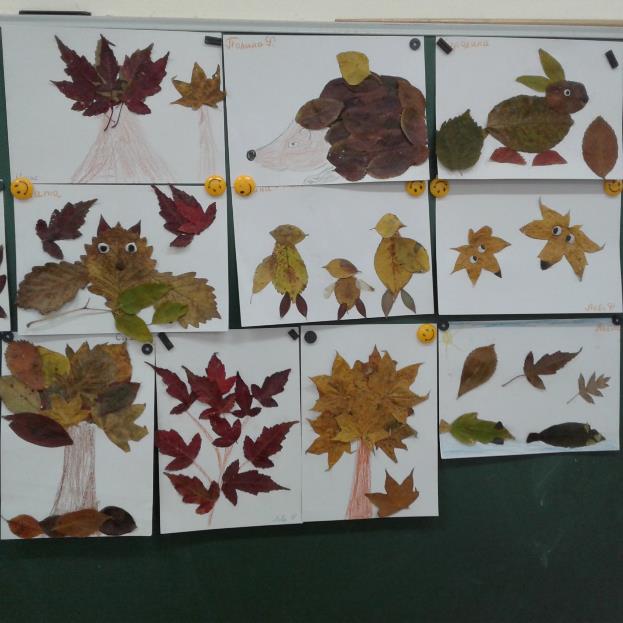 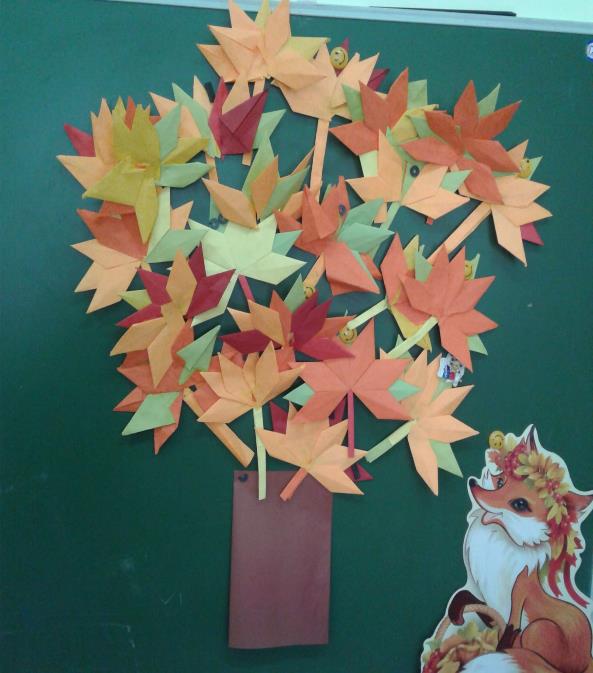 